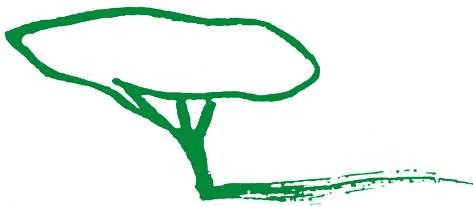 Saint-Raphaël, le 2 août 2022Madame, Monsieur,C’est avec beaucoup de plaisir que je vous adresse ce numéro 76 du Courrier de Valescure. Je remercie toutes les personnes qui, par leur (s) article(s), ont contribué à maintenir la qualité de ce lien. Je remercie également ceux qui participé à sa préparation et à sa distribution. Je n’oublie pas nos annonceurs qui n’ont pas failli et l’« Imprimerie Nouvelle » de Saint-Raphaël qui a su prendre le relais de « Le Forum » en cessation d’activité.Je vous souhaite une bonne lecture de ce bulletin de liaison.L’année 2022 nous permet d’envisager le bout du tunnel des mesures sanitaires très contraignantes. Toutes les activités prévues au printemps et à l’été ont pu être réalisées dans de bonnes conditions. N’oublions pas que l’immunité vaccinale et le respect des gestes barrières constituent la meilleure prévention vis-à-vis des variants du virus à venir. Merci aux organisateurs de sorties et de conférences qui ne doivent donc pas désespérer et qui nous imaginent des activités réalisables, toujours captivantes et intéressantes. Merci aux personnes passionnées par ce qu’elles font qui nous ont fait partager leur passion.Le programme d’activités de l’automne 2022 et de l’hiver 2022-2023 (la fameuse « feuille bleue » jointe encore à ce Courrier) se veut ambitieux : 13 activités y figurent et les déplacements en car reprennent vers la Provence Verte et vers Menton. Notez que d’autres propositions peuvent être présentées, par message téléphonique et par messagerie pour les adhérents informatisés, .tout au long de ce semestre suivant les opportunités qu’elles présentent, les disponibilités de calendrier, le lieu et l’intérêt qu’elles suscitent.Le Courrier de Valescure reste une de mes priorités. Il ne pourra cependant être réalisé sans l’apport de vos cotisations. Les cotisations 2022 rentrent, mais avec du retard. Les retardataires distraits pourront s’en acquitter sur place lors de l’Assemblée Générale du 16 septembre 2022 (au montant inchangé de 30 euros par couple ou par personne seule).Je reste à votre écoute et à votre disposition. N’hésitez pas à utiliser mes coordonnées (83 allée Paul Cézanne - Les Bastides de Valescure – 83700 Saint-Raphaël – Tél. 06 72 17 20 94 – Mail : (associationdevalescure@orange.fr) ou le formulaire de contact du site de l’Association (http://associationdevalescure.fr).Bien à vous.Votre dévouée.Danièle Deckmyn